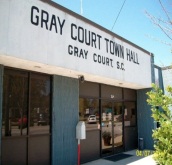 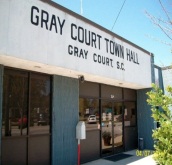 COUNCIL MEMBERS                                                                                                                                    MAYOR    John R. Carter                                                                                                                                Adolphus Brewster, Mayor Pro-Tem                                                                                         Doris Hamilton, Clerk/Treasurer Millie DawkinsStellartean Jones                                                                                                                                                     Malea Merck                                                                             Gray Court Town Council MeetingFebruary 16, 2015Minutes – 7:00 p.m.AgendaI.	Call to Order:Meeting was called to order by Mayor Carter  Council members present:	Councilmember Adolphus Brewster	Councilmember Stellartean Jones	Councilmember Malea Merck	Councilmember Millie Dawkins	Jonathan Coleman - LCDC2.	Invocation & Pledge:	Invocation was given by Mayor Pro Tem, Adolphus Brewster3.	Approval of Minutes:  January 24, 2014, Town Council MeetingCouncilmember, Malea Merck made a motion to approve the minutes for January 24, 2015.  The motion was second by Mayor Pro Tem, Adolphus Brewster.  The Councilmembers unanimously agreed.4.	Old Business:A.	NA 5.	New  Business: A.	Resolution to approve the expenditure of funds for Historic Way Finding Signage from Contingency Funds.  	Mayor Pro Tem, Adolphus Brewster made a motion for the approval of the expenditure of funds for Historic Way Finding Signage from Contingency Funds.  Motion was second by Councilmember, Stellartean Jones.  The Councilmembers unanimously agreed.  See  attachment Resolution #02-15-01B.	Mr. Jonathan Coleman, LCDC,  recapped of 2014 – presentation.  See attachment.	Owings Industrial Park will be the next area for further growth and development.Councilmember, Stellartean Jones, announced that plans are being made for the 2015 Annual Business Appreciation dinner on Thursday, September 24, 2015.  This will be the fourth Thursday in September.  This will be an annual event held the same date and time every year.  The catering services will be Stoddard & Stoddard.  Mayor Carter and Jack Stoddard will be responsible for contacting the catering services.	It was stated that the town’s financial reports distribution list include only councilmembers, Mayor, attorney and accountants.  The town’s financial reports are available to the public whenever they are requested by an individual.  Mr. Brewster made  motion that the financial reports are to be emailed only to the individuals listed above.  Motion was second by Councilmember, Malea Merck.  The Councilmembers unanimously agreed.	Councilmember, Malea Merck, thanked Mayor Carter and the Councilmembers for the donation that was made to her church for the usage of their tables and chairs at the 2014 Business Appreciation Dinner. 6.	Public Comments:  - None7.	Executive Session:  -  None8.	Adjournment:  - Meeting was adjourned by Mayor CarterSubmitted By:  Doris Hamilton329 Main Street – P.O. Box 438Gray Court, South Carolina 29645Telephone - (864) 876-2581         Fax – (864) 876-3999Incorporated in 1899  •  “We are striving to improve”Gray Court Town Council WorkSessionFebruary 16, 2015Minutes – 6:00 p.m.AGENDACall To Order – Mayor CarterInvocation – Mayor Pro Tem, Adolphus  BrewsterBusiness:Web-Site Update Historic Way Finding signage updateGarry Smith gave an explanation of Resolution #02-15-01 to Mayor and Councilmembers.  The signage would replace the old ones for the entrance /town limits into the town of Gray Court.  Garry Smith presented pictures of the signs to Mayor and Councilmembers.Sidewalk and tree project for Main Street updateMayor Carter and Councilmember unanimously agreed for Engineering Group to begin the sidewalk and tree projects.Agenda information Jack Stoddard called Lowery Mechanical for heating system for Pleasantview Center to be repaired.ReportsYMCA: Financial Report: Gary Bailey – Garry Smith – See attached  financial reportsSheriff  - see attached sheriff reportMayorreviewed procedure for an individual or group to be on the agenda for the town council meeting.  The procedure  will be made available to the public.The 2014 Accomplishments were mailed out to the residents the 3rd week in February 2015.Residents complaining about roads in the town need to be repaired.Faxed two nuisance compliant forms to Chuck in Laurens to be reviewed and checked out.Subject of annexiation  was briefy mentioned.   Annexed only three times since 1899.Fire Department – consolidation of fire stations maybe in order according to fire districts.Water –see attached water reportFire department did not report their water usageWater tank inspection completed -  progress of having water tank on line almost completedCommittee Report		Councilmember, Millie DawkinsName the park(next door to Townhall) in honor of Mayor Carter was discussed.Mayor Carter suggested that the ítem listed above tabled until later.  Would like for his parents to be given this honor.Limbs and leaves cleanup scheduled for Saturday, March 7, 2015.		Mayor Pro Tem – Adolphus BrewsterBeautification issue – need to cover air-conditioner unit located on roof of the Townhall.  Unappealing site for the townhall & town appearance.Start preparation on 2015 Christmas Parade.  If you know of anyone who would be interest in servicing on the Christmas Parade Committee feel  free to turn their name in to Mr. Brewster.Water System Business Plan Update – waiting to get the remaining DOT permits and finish up on bid documentsAdministrator Report: Garry Smith; Goals & Objectives, & Business Plan Update AdjournmentCouncil Members:  Adolphus Brewster ♦ Malea Merck ♦ Millie Dawkins♦ Stellartean JonesP.O. Box 438 ♦ Gray Court, South Carolina ♦ 864-876-2581 ♦ Fax 864-876-3999Incorporated October 20, 1899